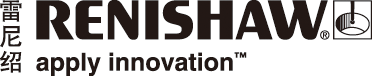 3D打印实现即插即用英国工程技术公司雷尼绍的AM250激光熔融金属快速成型系统获得了TÜV SÜD的合规认证。这是雷尼绍集团快速成型产品部实施一系列长期方案后取得的最新成果。它有助于使3D打印从一项仅用于设计和测试的新兴技术发展成为主流的制造工具。TÜV SÜD认证是美国和加拿大市场采用的一种电气安全标准，通常对许多机构而言是强制性的市场准入要求。雷尼绍获得了这一认证，证明AM250激光熔融系统能够在制造环境下安装部署，而不会产生因任何额外测试或现场检验所带来的复杂度、成本和不确定性。对于汽车、航空和电子等核心制造业而言，TÜV SÜD认证是必不可少的。它可确认某个系统是一个坚固、经过充分测试且功能齐备的构架，能够在工业环境下全天候不间断使用。AM250激光熔融或金属3D打印系统在设计上以制造业为本。它利用高能掺镱光纤激光将金属粉末熔化，然后堆积形成功能性的三维零件。该激光熔融系统具有用户友好的界面，而且构造坚固耐用。该系统可以生产各种结构的产品，从医用植入物（如人造髋关节）到具有复杂几何形状的航空航天零件。同时各种不同的材料可以用于3D打印，包括不同等级的不锈钢或铝、钛和钴铬合金。AM250可帮助制造商大大缩短交付周期，降低模具成本。“对于3D打印和快速成型制造技术的坊间神话很多，”曾经参与该项目的加拿大快速成型产品商务经理Mark Kirby解释说，“一部分是主流媒体因为不了解而产生的错误解读，而另一部分则是因为产品未达到一些客户的期望所致。这一合规认证有助于我们明确地向客户介绍快速成型制造技术的优点，然后一一实现。获得TÜV SÜD和CE标志等所有相关认证后，AM250系统就敲开了销往全球市场的大门。投资购买雷尼绍激光熔融系统的客户可以确信该系统已经完成独立评估。每当进行一项重大投资时，我们的客户最不愿看到的，就是不得不花费额外的金钱或时间以使投资项目符合当地法规的要求。有了TÜV SÜD认证，产品的安全和质量便有了保障。”如需了解雷尼绍快速成型系统的详细信息，请访问www.renishaw.com.cn/additive-完-